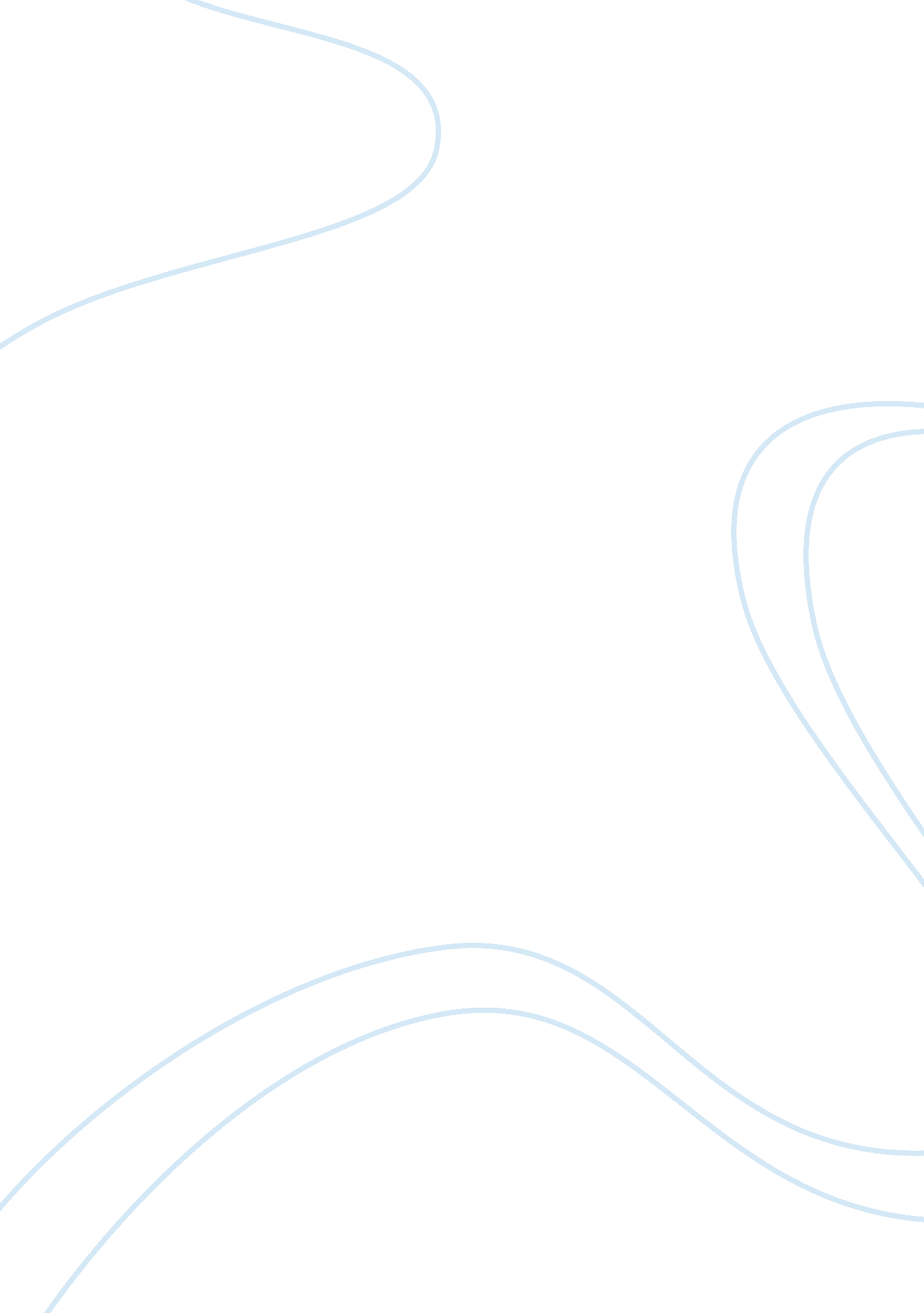 Goal setting essay essay samplePsychology, Success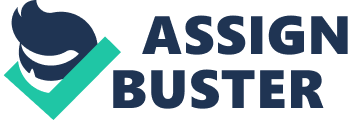 We are put on this Earth to strive for greatness and reach our full potential. It’s no secret we all want to be successful, but we say that not really setting a specific path to actually achieve our full potential. You have different checkpoints in life that help you with confidence and ultimately get to your long term achievement. Setting goals is the best way to motivate yourself to turn your vision of this future into a reality. I have some lifetime goals that I know if I push myself, I can achieve them. In the next ten years, I want to get an MBA in finance. I am fascinated with business – especially finance and marketing. I don’t know what occupation I want to have but by the age of 35 I want to make over $100, 000 annually. I have many great qualities that could help me obtain a great job. I communicate well and am able to interact well with others. I am a firm believer that practice makes perfect. Over the summer, I worked at a country club gaining great communication experience, mainly being assertive, articulating my speech, and having great body language. A second lifetime goal (ten years from now) I would love to achieve is getting married. Finding the person I want to spend the rest of my life with actually may be the biggest goal. From there I want to start a family having children and getting them involved in sports like I was when I was little. Also, by the age of 28 I want to have no education debt at all so I can start investing in my children’s college funds. My father paid his way through college which left him with a decent chunk of debt that I know had to have stressed him out raising kids. It’s nearly impossible to have a stress-free life, but being financially prepared helps tremendously. My first five-month goal will be to have three college visits done so I can find what best fits for me in majoring in Finance. I already have in mind where I would love to go, but there is no such thing as over-preparing. My grandfather is a professor at Bellarmine University and I’d love to sit down and talk about different universities. He will give me the best advice and be honest with me. Secondly, in the next five months I will at least take the ACT twice. My goal for this is to score a 27 or higher. By the end of my career at Trinity I want to get a 30 on the ACT. With the ACT preparation courses I had my sophomore and junior years, I feel very confident with tips given me to reach my goal. This ACT is so important in deciding where I go to college, possibly getting a scholarship or getting into my dream college. Setting weekly goals can help motivate myself to be a better person and student. On that list I would have ‘ all on time assignments’. Turning in late assignments really kills your grade and I need to maintain a good GPA. Another goal I would have on that weekly list is ‘ go to Planet Fitness at least three times’. Working out relieves stress and keeps you healthy. This keeps me active and helps with my sleep schedule so I don’t stay up late. More sleep and being better organized are what I need most. I would immediately see a jump in my energy and grades! By setting clearly defined goals, you can measure and take pride in the achievement of those goals. My lifetime goals include getting an MBA in Finance, getting married, starting a family, and paying all my education debt by the age of 28. More recent goals help to stay on course with your lifetime goals. In five months I want to have visited three universities and get a 27 on the ACT. The ACT is very crucial because it sets me up with the best college for me financially and academically to attain the MBA. For my weekly goals, I want to workout more by visiting the gym at least three times and turning all assignments in on time. Notice I named that goal being positive. I could have said ‘ no late assignments’. I believe it is essential to make all your goals positive for motivation and no negativity. Setting goals is a great technique that will help you achieve your ambitions. 